SURREALISMArtist ResearchHISTORIC SURREALIST PHOTOGRAPHERS
Check out work by Philippe Halsman here: https://sn005.k12.sd.us/LessonPlans/philippe-halsman-photos.pdf Read about him here: http://philippehalsman.com/ and here: https://www.thecollector.com/philippe-halsman/Write down three things you learned about Philippe Halsman:____________________________________________________________________________________________________________________________________________________________________________________________________________________________________________________________________________________________________________What is your overall impression of his work?____________________________________________________________________________________________________________________________________________________________________________________________________________________________________________________________________________________________________________How does he reflect the idea of surrealism in his work?____________________________________________________________________________________________________________________________________________________________________________________________________________________________________________________________________________________________________________What is your favorite photograph of his? Describe it, paste a picture of it here, and explain why you connect to it:____________________________________________________________________________________________________________________________________________________________________________________________________________________________________________________________________________________________________________Read through his website, how did he manipulate his photographs to create a surrealist look?____________________________________________________________________________________________________________________________________________________________________________________________________________________________________________________________________________________________________________Read about his photograph of Salvador Dali: https://www.thecollector.com/philippe-halsman/ How did he set up this photograph?
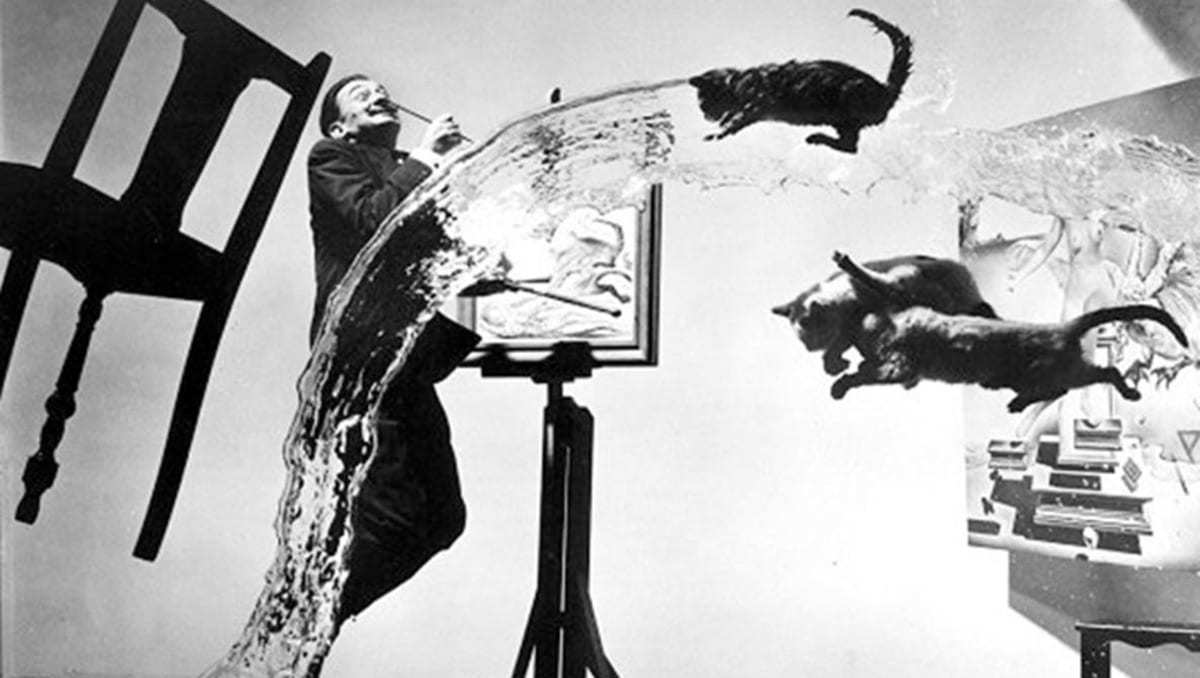 __________________________________________________________________________________________________________________________________________________________________________________________________________________________________________________________________________________________________________